
Please use this form to tell us describe your academic achievements so far at schoolDate: _________________________________									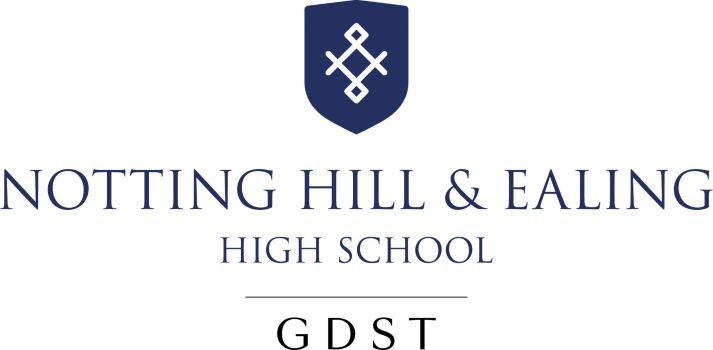     Notting Hill & Ealing High School
      Sixth Form Academic Scholarship                   Application FormName:Date of birth:Current School:Academic achievements / Awards In schoolOut of schoolInvolvement in school events / teams / competitions / clubs  ... etcAnything else you would like to tell us (this may include any plans you would like to suggest to enhance the life of the school).